 בבית הדין הרבני ה לפני כבוד הדיינים:הנדון: החלטהבהתאם להמלצת יחידת הפיקוח על הקדשות, בית הדין מאריך את מינויו של עו"ד דעואל פלאי, שותף במשרד אגמון ושתו' רוזנברג הכהן ושות', (הגן הטכנולוגי מלחה, בנין 1 ת.ד. 4675) כמנהל מיוחד להקדש לתקופה של שנה נוספת עד לתאריך 12/9/22. ניתן ביום  ().העתק מתאים למקור, המזכיר הראשיב"התיק 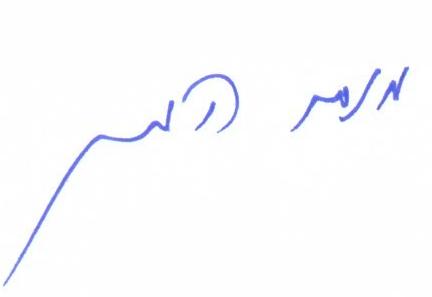 